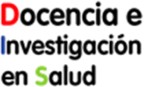 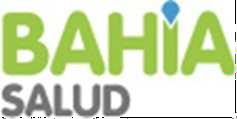 CONCURSO ABIERTO DE INGRESO AL SISTEMA DE RESIDENCIAS EN PSICOLOGÍA SOCIAL Y COMUNITARIA DE LA SECRETARIA DE SALUDLISTADO JURADO DESIGNADO PRESIDENTE	KERN, HugoTITULAR	DANEI, AnabelaRUGGERO, Sandra  SUPLENTE                                             MURACE, Betiana                                                                  AROCA, Cecilia                                                                  SARAI, José LuisRepresentante A.P.M.S.                       ORTIZ, Natalia Representante Col. de Psicólogos	FONTAO, BeatrizBahía Blanca, 23 de agosto de 2022. -